INDICAÇÃO Nº 2212/2014Sugere ao Poder Executivo Municipal a realização de estudos visando à instalação de ondulação transversal (lombada) na Rua Natálio Rozineli, próximo ao nº49 no Bairro Jd. Europa IV.Excelentíssimo Senhor Prefeito Municipal, Nos termos do Art. 108 do Regimento Interno desta Casa de Leis, dirijo-me a Vossa Excelência para sugerir que, por intermédio do Setor competente, sejam realizados estudos visando a construção de ondulação transversal (lombada), em conformidade com o disposto na Resolução nº 39/1998 do Conselho Nacional de Trânsito – CONTRAN, ou a instalação de outros dispositivos redutores de velocidade na Rua Natálio Rozineli, próximo ao nº49 no Bairro Jd. Europa IV.Justificativa:Conforme relatos dos moradores locais, a referida via interliga os bairros Nova Conquista e Jd. Europa IV, a mesma possui grande fluxo de veículos que exercem alta velocidade colocando em risco os moradores e pedestres.Como forma de melhorar e amenizar o transtorno no local, moradores solicitaram a este vereador que intermediasse junto ao governo e ao órgão competente à instalação de ondulação transversal (lombada) desta via.Plenário “Dr. Tancredo Neves”, em 10 de Junho de 2.014.  ALEX ‘BACKER’-Vereador-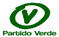 